IIIII IIIII \IIIIIIIIII I IIIII IIIIIIIIIIIII IIIIIII IIIIIIII Illi IIIDodatek č. 1ke kupní smlouvě číslo ZUUL SD 1900059/27201/2018-445uzavřený podle ustanovení S 2079 a souvisejících zákona č. 89/2012 Sb. — občanský zákoník, ve znění pozdějších předpisů čl. ISmluvní strany(dále jen jako „kupující" na straně jedné)(dále jen „prodávající” na straně druhé)Smluvní strany se vzájemně dohodly, že doklad kupujícího pod číslem K 60624742 přiložený u kupní smlouvy se ruší a bude nahrazen přílohou „D" kupní smlouvy.Ostatní ustanovení kupní smlouvy zůstávají beze změn..Slavomír Indrišek zástupce jednatele společnostiAIR	ZDRAVOTNÍ 	PRODUCTS — v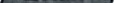 Ústí 01 	spol. s r. o. Dič Ústecká 1335/30,Děčin V4Rozbělesy, 405 02 Děčín601PRODUCTSAIR PRODUCTS spol. s r.o., se sídlem Ústecká 1335130, Děčín V.Rozbělesy, 405 02 Děčín, IČO 413 24 226, Dič CZ41324226 bankovní spojení Deutsche Bank, č. ú. 3133700004/7910 zapsaná v Obchodním rejstříku vedeném Krajským soudem v Ústí nad Labem, odd. C, vl. 592 zastoupená na základě plné moci Slavomírem Indrišekem (dále jen AP, prodávající nebo pronajímatel)Zdravotní ústav se sídlem v Ústí nad Labem, se sídlem 40001 Ústí nad Labem - Ústí nad Labem-centrum, Moskevská 1531/15, IČO 71009361, DIČ CZ7100936, příspěvková organizace, zastoupená Ing. Pavlem Bemathem, ředitelem (dále jen zákazník nebo nájemce)Příloha ke kupní smlouvě SD1900059/27201/2018-445 (dále jen příloha)l. KUPNÍ ČÁST1. Předmět a S ecifikace roduktů a cen .Přepravné HazMat: 80,- Kč/ TL,Poplatek za dodání: 200,- Kč.Cena a poplatky uvedené v bodech 1.1.a), b), c) jsou uvedeny bez DPH nebo jiné předepsané daně.2. Termíny odběrůa) Jednotlivé odběry produktů specifikovaných v bodě 1.1.a) v požadovaných obalech je zákazník povinen oznamovat AP minimálně 2 pracovní dny před uvažovaným dnem odběru a to v zákaznickém centru AP na e-mail: obiednav@airproducts.com. tel.: 800 100 700 (v případě přímého závozu) nebo v agentumím skladu AP(v případě odběru prostřednictvím agenturního skladu) nebo online prostřednictvím zákaznického portálu MyAirProductsS" www.airproducts.cz/MyAirProducts. ) Produkty 457482, 372425, 207155 objednávat minimálně 4-6 týdnů před uvažovaným dnem odběru.3. Další ujednánía) Zákazník se zavazuje ročně odebírat sjednané produkty v orientačním množství uvedeném v bodě 1.1.a)Il. NÁJEMNÍ ČÁSTPředmět nájmuAP jako pronajímatel přenechává zákazníkovi jako nájemci k dočasnému užívání obaly dle specifikace v bodě l. 1 .a), a to za účelem odběru produktu a jeho užití k vlastní spotřebě. Každý obal je opatřen jedinečným identifikačním číslem (CTN).Nájemné za obalyNájemce se zavazuje zaplatit pronajímateli dohodnuté denní nájemné za pronajaté obaly uvedené v bodě l. 1 .a) a to dle typu pronájmové skupiny.Uvedené nájemné za obaly je bez DPH nebo jiné předepsané daně. Nájemné je účtováno vždy ve vztahu ke konkrétnímu obalu s jedinečným identifikačním číslem (CTN), až jeho vrácením končí povinnost nájemce platit nájemné.Ill. SPOLEČNÁ USTANOVENÍ PRO KUPNÍ A NÁJEMNÍ SMLOUVUPrávní vztahyPodpisem této přílohy zákazník prohlašuje, že se seznámil se všemi podmínkami této Smlouvy a s Obchodními podmínkami AP (www.airproducts.cz/obchodnipodminky), které jsou součástí této přílohy, zavazuje se jimi řídit, rozumí jejich obsahu a souhlasí s nimi. Smluvní strany se zavazují zajistit, že po celou dobu trvání této přílohy budou dodržovat relevantní legislativu dané země týkající se ochrany osobních údajů (např. GDPR). V případě, že dojde k jakémukoliv rozporu mezi tímto nebo jiným ustanovením této Smlouvy a relevantní legislativou dané země týkající se ochrany osobních údajů, má přednost příslušná kogentní legislativa dané země.Smluvní pokutyZa porušení smluvních povinností v kterémkoli z bodů nebo 3.3., 4.6., 4.9, Obchodních podmínek AP se sjednává smluvní pokuta ve výši 10 000 Kč za každé jednotlivé porušení. Zaplacením smluvní pokuty není dotčeno právo na náhradu škody v plné výši.5. Další ujednání:Zákazník souhlasí s vystavováním a používáním daňových dokladů v elektronické podoběa s jejich zasíláním prostřednictvím e-mailu na adresu faktury@zuusti.cz, se zasíláním elektronických dodacích listů na adresu faktury@zuusti.cz a bezpečnostní listů na adresu faktury@zuusti.cz Zasílání faktur poštou je zpoplatněno. Splatnost faktur je 30 dní ode dne vystavení.Zakazníkovi bude účtovaný denní pronájem bez dodatkového pronájmu.Tato příloha nahrazuje kupní smlouvu K60624742.Zdravotní ús!av Ústí nad Labem	č. j.: 	2019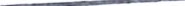 Pro: 	. C,ŤOVzL.—	č. j.: 	2019Pro: 	. C,ŤOVzL.—1.Kupující:název:Zdravotní ústav se sídlem v Ústí nad Labemsídlo:Moskevská 1531/15, 400 Ol Ústí nad Labemzastoupený:ve věcech smluvníchIng. Pavel Bernáth, řediteloprávněn jednat:Ing. Josef Staněk, vedoucí oddělení MTZlč:71009361DIČ:CZ71009361bankovní spojení:ČNB, pobočka Ústí nad Labemčíslo účtu:…………………………….2.Prodávající:název:AIR PRODUCTS spol. s r.o.sídlo:Ústecká 1335/30, Děčín V. Rozbělesy, 405 02 Děčínstatutární zástupce:Ing. Vlastimil Pavlíček, jednatel společnostilč:41324226DIČ:CZ41324226bankovní spojení:Deutsche Bankčíslo účtu:……………………….V Ústí nad Labem, dne:V Děčíně, dne:Kupující:Prodávající:ÚSTAVnad LabemÚstí nad Láem cz71009361se šídlem v Moskevská 15, IČ 71009361 PR kódNázev produktuNázev produktuNázev produktuNázev produktuistota / Složení (%)Pronájmová skupinaCena za náplň (Kč)Množství obalů za rok252690Ace len Premier - 50 litrová Ocelová Lahev 10 kPremier 99.6%D028252426Ar on Technick' -50 litrová Ocelová Lahev 200 barAr on Technick' -50 litrová Ocelová Lahev 200 barAr on Technick' -50 litrová Ocelová Lahev 200 barAr on Technick' -50 litrová Ocelová Lahev 200 barDOI10252442Ar on Premier - 50 litrová ocelová lahev 200 barAr on Premier - 50 litrová ocelová lahev 200 barAr on Premier - 50 litrová ocelová lahev 200 barAr on Premier - 50 litrová ocelová lahev 200 barPremier 99.9992%D02252707Ar on BIPO - 50 litrová ocelová lahev 200 barAr on BIPO - 50 litrová ocelová lahev 200 barAr on BIPO - 50 litrová ocelová lahev 200 barAr on BIPO - 50 litrová ocelová lahev 200 barBIP@ 99.99996%D02252406Dusík Technick' - 50 litrová Ocelová Lahev 200 barDusík Technick' - 50 litrová Ocelová Lahev 200 barDusík Technick' - 50 litrová Ocelová Lahev 200 barDusík Technick' - 50 litrová Ocelová Lahev 200 barDOI55252720PR DUS K 	- XI os 200BPR DUS K 	- XI os 200BPR DUS K 	- XI os 200BPR DUS K 	- XI os 200BPremier 99.9992%D0222252695Helium Technick' - 50 litrová Ocelová Lahev 200 barHelium Technick' - 50 litrová Ocelová Lahev 200 barHelium Technick' - 50 litrová Ocelová Lahev 200 barHelium Technick' - 50 litrová Ocelová Lahev 200 barDOI4252693Helium Premier - 50 litrová ocelová lahev 200 barHelium Premier - 50 litrová ocelová lahev 200 barHelium Premier - 50 litrová ocelová lahev 200 barHelium Premier - 50 litrová ocelová lahev 200 barPremier 99.9992%D021252733Helium BIPO - 50 litrová ocelová lahev 200 barHelium BIPO - 50 litrová ocelová lahev 200 barHelium BIPO - 50 litrová ocelová lahev 200 barHelium BIPO - 50 litrová ocelová lahev 200 barBIPO 99.9999%D0216252486K slik Prům slo - 50 litrová Ocelová Lahev 200 barK slik Prům slo - 50 litrová Ocelová Lahev 200 barK slik Prům slo - 50 litrová Ocelová Lahev 200 barK slik Prům slo - 50 litrová Ocelová Lahev 200 bar99,5%DOI5252718K slik Ultra Pure - 50 litrová ocelová lahev 200 barK slik Ultra Pure - 50 litrová ocelová lahev 200 barK slik Ultra Pure - 50 litrová ocelová lahev 200 barK slik Ultra Pure - 50 litrová ocelová lahev 200 barUltraPure 99.9992%D021406785Vodík 	- 50 litrová ocelová lahev 200 barVodík 	- 50 litrová ocelová lahev 200 barVodík 	- 50 litrová ocelová lahev 200 barVodík 	- 50 litrová ocelová lahev 200 barBIPO 99.9999%D027252470Technick' S ntetick' Vzduch Komerční - 50 litrová Ocelová Lahev 200 barTechnick' S ntetick' Vzduch Komerční - 50 litrová Ocelová Lahev 200 barTechnick' S ntetick' Vzduch Komerční - 50 litrová Ocelová Lahev 200 barTechnick' S ntetick' Vzduch Komerční - 50 litrová Ocelová Lahev 200 bar21 0/002 + 79%N2DOI13252815PR Technick' s ntetick' vzduch ZERO 	200.0BPR Technick' s ntetick' vzduch ZERO 	200.0BPR Technick' s ntetick' vzduch ZERO 	200.0BPR Technick' s ntetick' vzduch ZERO 	200.0BZero 99.999%D0246252443PR OXID UHLI ITY KAPALNY Technick' -X27S 20kPR OXID UHLI ITY KAPALNY Technick' -X27S 20k99,5%DOI1415196PR OXID UHLIČITY Premier - 	37,5KPR OXID UHLIČITY Premier - 	37,5KPR OXID UHLIČITY Premier - 	37,5KPR OXID UHLIČITY Premier - 	37,5KPremier 99.995%D022252458Freshline@ Oxid uhličiť Potravinářsk' -27 litrová Ocelová Lahev 20 kFreshline@ Oxid uhličiť Potravinářsk' -27 litrová Ocelová Lahev 20 kFreshline@ Oxid uhličiť Potravinářsk' -27 litrová Ocelová Lahev 20 kFreshline@ Oxid uhličiť Potravinářsk' -27 litrová Ocelová Lahev 20 kE290D331252455Freshline@ Oxid uhliči ' Potravinářsk' -50 litrová Ocelová Lahev 30 kFreshline@ Oxid uhliči ' Potravinářsk' -50 litrová Ocelová Lahev 30 kFreshline@ Oxid uhliči ' Potravinářsk' -50 litrová Ocelová Lahev 30 kE290D331457482PR METAN 99.5% - 	200.0BPR METAN 99.5% - 	200.0BPR METAN 99.5% - 	200.0BPR METAN 99.5% - 	200.0BD021374031SMES PLYNU, XIOA 250 PPM OXID DUSNATY, V DUS K. HLIN KL HEV.SMES PLYNU, XIOA 250 PPM OXID DUSNATY, V DUS K. HLIN KL HEV.SMES PLYNU, XIOA 250 PPM OXID DUSNATY, V DUS K. HLIN KL HEV.SMES PLYNU, XIOA 250 PPM OXID DUSNATY, V DUS K. HLIN KL HEV.D022374037SMES PLYNU, xłos_ 10 %VOD K, 	OXID UHLI ITY, VDUS K. OCEL LÁHEV.SMES PLYNU, xłos_ 10 %VOD K, 	OXID UHLI ITY, VDUS K. OCEL LÁHEV.SMES PLYNU, xłos_ 10 %VOD K, 	OXID UHLI ITY, VDUS K. OCEL LÁHEV.SMES PLYNU, xłos_ 10 %VOD K, 	OXID UHLI ITY, VDUS K. OCEL LÁHEV.D021207155SMES PLYNU, xoos_r 	10 %VOD K, 10 % OXID UHLI ITY, VDUS K. OCEL LÁHEV.SMES PLYNU, xoos_r 	10 %VOD K, 10 % OXID UHLI ITY, VDUS K. OCEL LÁHEV.SMES PLYNU, xoos_r 	10 %VOD K, 10 % OXID UHLI ITY, VDUS K. OCEL LÁHEV.SMES PLYNU, xoos_r 	10 %VOD K, 10 % OXID UHLI ITY, VDUS K. OCEL LÁHEV.D02Denní näemné l ro •ednotlivé ronämové sku in činí:ro •ednotlivé ronämové sku in činí:DOI ..1 -KčD02 ...1,- KčD03 .	KčD04D06 .KčD07 .	KčD08 .KčD09 .KčDIO/ aleta: 5,- KčD19 .D24 .D25 . . Kč[)26 .KčD29 .KčD33 ...1, KčD35 .. KčKč. Kč